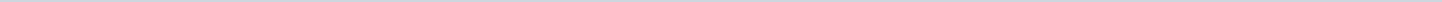 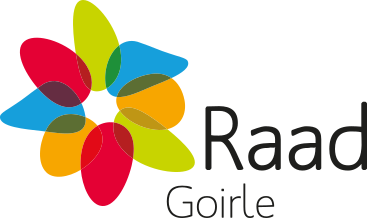 Gemeente GoirleAangemaakt op:Gemeente Goirle28-03-2024 16:56Schriftelijke vragen4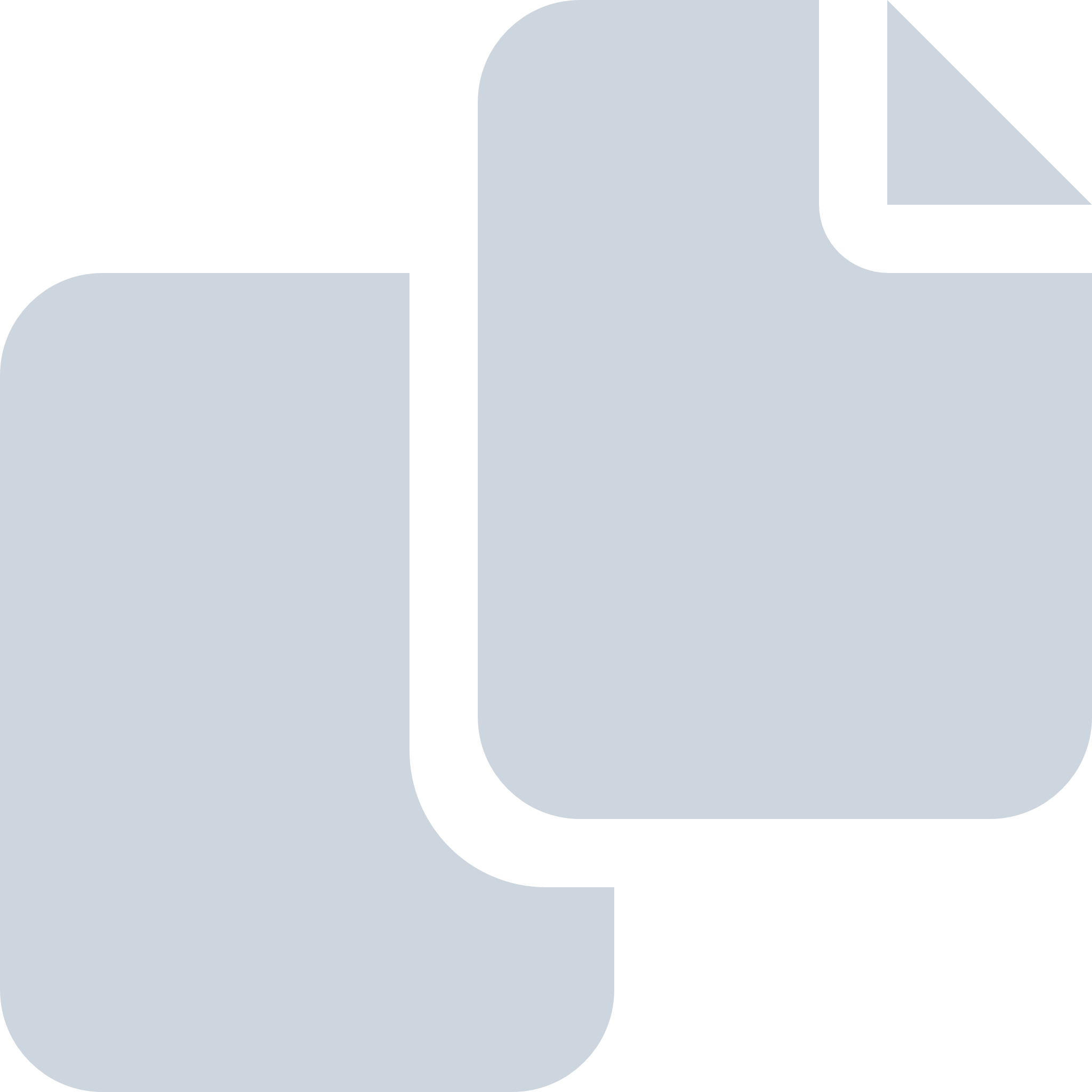 Periode: juni 2019#Naam van documentPub. datumInfo1.A2 Vraag 02-05-2019 SP AP Hondenspeelplaats Grobbendonck (2)18-06-2019PDF,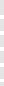 7,09 KB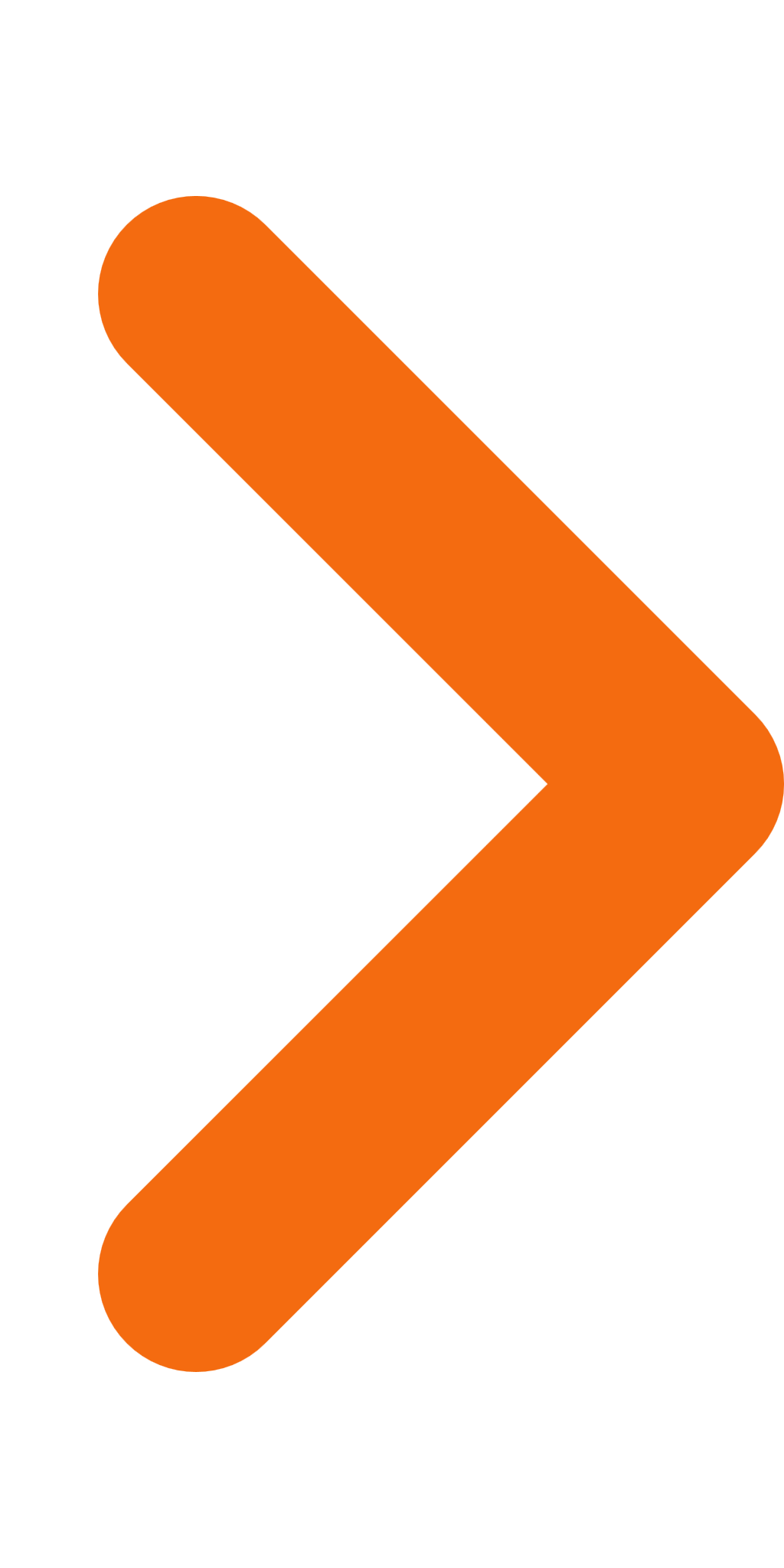 2.C2 Antwoord 04-06-2019 op vragen SP Buslijn211-06-2019PDF,241,02 KB3.A2 Vraag 07-06-2019 van PVDA Boom Van Haestrechtstraat14c11-06-2019PDF,325,50 KB4.C2 Antwoord 29-05-2019 op vragen AP Hondenspeelplaats Grobbendonck04-06-2019PDF,285,00 KB